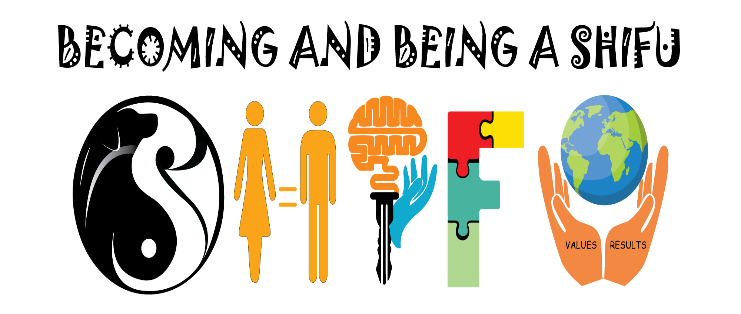 Application formPlease use the ‘Answers’ style or use blue for your answers.PERSONAL INFORMATION:PERSONAL KNOWLEDGE:PERSONAL WISDOM:COMMUNITY ENGAGEMENT AND TRANSFORMATIONSKILLSSCHOLASTIC INFORMATION:[Place a table below of the undergraduate degree you have attended, location, year, GPA]COLLEGE INFORMATION:FINANCIAL INFORMATION: Shifu program costs Rs.5000 a month for the residential program. We provide pay-it-forward loans that can be paid back at the end of the program for those who need financial support. Pay it forward loans allow a person next year to benefit from a loan as it benefits you. Fill this section you want to be considered for such a loan.This is a legal declaration please be accurate.Does your family have other sources of income such as rent, insurance, fixed deposits, land leasing, etc?                                                                   No ☐            			 Yes ☐Does your family own land?  		No ☐				 Yes ☐What are your reasons for applying to BnB Shifu program pay it forward loan.Have you ever applied for an educational bank loan?               Yes ☐                                   No ☐Have you ever applied for a scholarship/grant? 		    Yes ☐ 		            No ☐When you sign this document, you are verifying the information declared above.FUTURE PLANS/ CAREER GOALSPlease hand in with your completed questionnaire:1. An official high school transcript (if already available, if not then the latest one)2. Your degree, course completion certificate or your provisional certificate. 3. Two recommendations (forms attached). Applications without recommendations will not be considereda. One of which is academic (teacher, college professor)b. One of which is for community service (sports coach, community centre, etc)Please do not attach more than what is requested!!!TERMS & CONDITIONS:This is an intense course and the student is expected to:Stay on campus during the semesters and only go home during breaks.Be self-directed and create plans and work with mentors for reviews and understand what can be done better.In end of the term reviews those not making sufficient progress will be discontinued from the program.I certify that all the statements contained in this application are truthful and correct.I certify that the information about my financial situation is truthful and correct.Date											SignaturePlease complete the application form rename this document from MyName to your name and mail it to bnbshifu@auraauro.com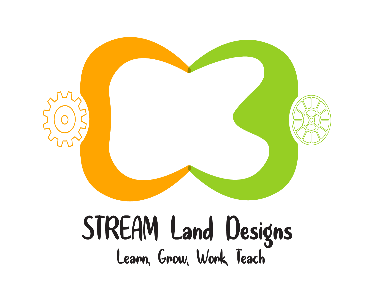 This questionnaire is for applying for a Becoming and Being a Shifu (BnB Shifu) program of C3STREAM land Designs and STEM land. Filling this form is the first step in the selection process. Our team will select students on the basis of this application form, assessments and interviews.Place your photoName:Phone number:Email:Address:Village:	Birth date (dd/mm/yyyy)Age:Father's name:Work:Mother's name:Work:Name/age of sisters and brothers:Name/age of sisters and brothers:Work:Name/age of sisters and brothers:Name/age of sisters and brothers:Work:Name/age of sisters and brothers:Name/age of sisters and brothers:Work:Are you a ‘lark’ (early morning person) or an ‘owl’(late night person)?What are the healthy habits you follow?What healthy habits do you want to acquire?What are your unhealthy habits you want to change?Describe a situation where you changed your point of view (within 100 words).What is the essence of your life’s journey and what do you feel most accomplished about? (within 75 words)When did you feel you were most responsible? (within 100 words)What universal values do you uphold and care deeply about in your life? (Within 10 words) (Note: Universal values are those that apply to everybody, everywhere e.g. dignity, equity)The BnB Shifu program (as STEM land-AAD and C3STREAM land) is opportunity of learning and growth and personal transformation. What is one personal transformation practice you currently follow that brings out the best in you, allows you to ground yourself and be most connected with the world around you? E.g. meditation, consecration, journaling, healing, etc.Based on your universal values what systems and cultural shifts will you like to bring about in society through your learning and your work in life (Within 50 words).Give an example of a contribution that you have made to your community. (Within 100 words)What is your connection to Auroville? (study-related,  work-related,  family-related, etc?)Have you built anything in hardware?Have you built anything in software? Links to any programs you have made.Do you know any technical tools (e.g. Simulations, PCB layout, 3D modeling).Do you know any programming languages?Describe a problem you solved (technical preferred) and the process of debug.Specify languages you know (read, write, speak fluently).List any academic achievements, papers or awardsHow do you define work and play10th standard(SSLC) result10th standard(SSLC) result12th standard(HSC) result12th standard(HSC) resultSubjectsMarksSubjectsMarksTamilTamilEnglishEnglish(other subject):(other subject):(other subject):(other subject):(other subject):(other subject):(other subject):(other subject):TOTAL :TOTAL:DegreeCollegeStatusYear of PassingCGPA /PercentageIf yes, please give details:If yes, please give details:If yes, please give details:If yes, please give details:1.Which stream Programming and AI, VLSI Design, Business Analyst are you selecting in the Shifu program?2.Why do you want to do BnB Shifu program?3.What stimulated your interest in choosing to do Shifu program?4.Are you interested in joining C3STREAM land Designs at the end of the program? Why?